FORMULAIRE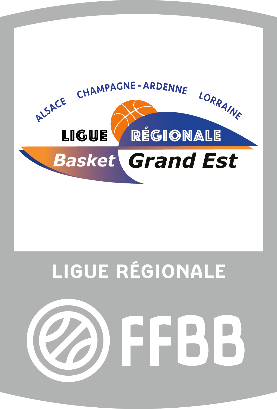 LISTE DES JOUEURS-EUSES MAJEUR(E)SSaison 2020-2021Rappel : Tous les clubs doivent déclarer une liste de 7 joueurs-euses « majeur(e)s » pour chacune de leurs équipes régionales auprès de la Commission Sportive Régionale.Un-e joueur-euse « majeur-e » est un-e joueur-euse cadre de l’équipe, amené(e) à disputer la majorité des rencontres et pouvant constituer le 5 de départ. Les joueurs-euses faisant partie de la liste des « brûlés-ées » devront être renseigné(e)s dans la liste des 7 joueurs-euses « majeurs-es ». La présente liste devra être transmise avant le 30 septembre. Elle restera figée jusqu’au 18/10 inclus et pourra être modifiée une seule fois à compter du 19 octobre sur demande du club. La présente liste des joueus-euses ma	jeur(e)s doit être adressée à la Commission Sportive Régionale : cs.seniors@grandestbasketball.orgNom de l’équipe renseigné dans FBI et/ou de la CTCNom de l’équipe renseigné dans FBI et/ou de la CTCNom de l’équipe renseigné dans FBI et/ou de la CTCNom de l’équipe renseigné dans FBI et/ou de la CTCNom de l’équipe renseigné dans FBI et/ou de la CTCNom de l’équipe renseigné dans FBI et/ou de la CTCNom de l’équipe renseigné dans FBI et/ou de la CTCNom de l’équipe renseigné dans FBI et/ou de la CTCNom de l’équipe renseigné dans FBI et/ou de la CTCNom de l’équipe renseigné dans FBI et/ou de la CTCNom de l’équipe renseigné dans FBI et/ou de la CTCN° informatique de l’association sportiveGESCompétitionChampionnatPouleCompétitionJOUEURS OU JOUEUSES (Nom et prénom identiques à la licence)JOUEURS OU JOUEUSES (Nom et prénom identiques à la licence)JOUEURS OU JOUEUSES (Nom et prénom identiques à la licence)JOUEURS OU JOUEUSES (Nom et prénom identiques à la licence)N° de licenceNom et Prénom du joueur de la joueuseNom et Prénom du joueur de la joueuse1234567La présente liste a été établie parLa présente liste a été établie parLa présente liste a été établie parNom et prénomFonctionDate 